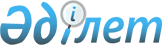 О внесении изменений в решение городского маслихата от 24 декабря 2013 года № 24/176 "Об утверждении Правил оказания социальной помощи, установления размеров и определения перечня отдельных категорий нуждающихся граждан"
					
			Утративший силу
			
			
		
					Решение Балхашского городского маслихата Карагандинской области от 23 декабря 2016 года № 7/67. Зарегистрировано Департаментом юстиции Карагандинской области 13 января 2017 года № 4108. Утратило силу решением Балхашского городского маслихата Карагандинской области от 3 ноября 2023 года № 8/71
      Сноска. Утратило cилу решением Балхашского городского маслихата Карагандинской области от 03.11.2023 № 8/71 (вводится в действие по истечению десяти календарных дней после дня его первого официального опубликования).
      В соответствии с Законом Республики Казахстан от 23 января 2001 года "О местном государственном управлении и самоуправлении в Республике Казахстан" городской маслихат РЕШИЛ: 
      1. Внести в решение городского маслихата от 24 декабря 2013 года № 24/176 "Об утверждении Правил оказания социальной помощи, установления размеров и определения перечня отдельных категорий нуждающихся граждан" (зарегистрировано в Реестре государственной регистрации нормативных правовых актов за № 2519, опубликовано в газетах "Балқаш өңірі" от 29 января 2014 года № 9 (12115), "Северное Прибалхашье" от 29 января 2014 года № 9 (1188), в информационно-правовой системе "Әділет" от 31 января 2014 года) следующие изменения:
      В Правилах оказания социальной помощи, установления размеров и определения перечня отдельных категорий нуждающихся граждан, утвержденных указанным решением:
      пункт 10 изложить в новой редакции:
      "1) к празднику Новый год - 1-2 января:
      детям - инвалидам;
      2) к празднику Международный женский день - 8 марта:
      многодетным матерям, награжденным подвесками "Алтын алка" и "Кумис алка";
      многодетным семьям, имеющим четырех и более совместно проживающих несовершеннолетних детей;
      3) к празднику Наурыз мейрамы - 21-23 марта:
      получателям пенсий и социальных пособий по возрасту, размеры пенсий и пособий которых не превышают минимальный размер пенсий, установленный законодательством в Республике Казахстан;
      детям - сиротам и детям, оставшимся без попечения родителей;
      малообеспеченным гражданам, имеющим доход ниже черты бедности;
      малообеспеченным гражданам, имеющим доход ниже продовольственной корзины; 
      4) к празднику День защитника Отечества - 7 мая: 
      военнослужащим Советской Армии, Военно-Морского Флота, Комитета государственной безопасности, лица рядового и начальствующего состава Министерства внутренних дел бывшего Союза ССР (включая военных специалистов и советников), которые в соответствии с решениями правительственных органов бывшего Союза ССР принимали участие в боевых действиях на территории других государств; военнообязанные, призывавшиеся на учебные сборы и направлявшиеся в Афганистан в период ведения боевых действий; военнослужащие автомобильных батальонов, направлявшиеся в Афганистан для доставки грузов в эту страну в период ведения боевых действий; военнослужащие летного состава, совершавшие вылеты на боевые задания в Афганистан с территории бывшего Союза ССР; рабочие и служащие, обслуживавшие советский воинский контингент в Афганистане, получившие ранения, контузии или увечья, либо награжденные орденами и медалями бывшего Союза ССР за участие в обеспечении боевых действий;
      лицам, принимавшие участие в ликвидации последствий катастрофы на Чернобыльской АЭС в 1986-1987 годах, других радиационных катастроф и аварий на объектах гражданского или военного назначения, а также участвовавшие непосредственно в ядерных испытаниях и учениях;
      военнослужащим, ставшие инвалидами вследствие ранения, контузии, увечья, полученных при защите бывшего Союза ССР, при исполнении иных обязанностей воинской службы в другие периоды или вследствие заболевания, связанного с пребыванием на фронте, а также при прохождении воинской службы в Афганистане и других государствах, в которых велись боевые действия;
      лицам начальствующего и рядового состава органов государственной безопасности бывшего Союза ССР и органов внутренних дел, ставшие инвалидами вследствие ранения, контузии, увечья, полученных при исполнении служебных обязанностей, либо вследствие заболевания, связанного с пребыванием на фронте или выполнением служебных обязанностей в государствах, где велись боевые действия;
      рабочим и служащим соответствующих категорий, обслуживающие действующие воинские контингенты в других странах и ставшие инвалидами вследствие ранения, контузии, увечья либо заболевания, полученных в период ведения боевых действий;
      лицам, ставшие инвалидами вследствие катастрофы на Чернобыльской АЭС и других радиационных катастроф и аварий на объектах гражданского или военного назначения, испытания ядерного оружия, и их дети, инвалидность которых генетически связана с радиационным облучением одного из родителей;
      лицам из числа участников ликвидации последствий катастрофы на Чернобыльской АЭС в 1988-1989 годах, эвакуированным (самостоятельно выехавшим) из зон отчуждения и отселения в Республику Казахстан, включая детей, которые на день эвакуации находились во внутриутробном состоянии;
      семьям военнослужащих, погибших (пропавших без вести) или умерших вследствие ранения, контузии, увечья, заболевания, полученных в период боевых действий в Афганистане или в других государствах, в которых велись боевые действия;
      семьям лиц, погибших при ликвидации последствий катастрофы на Чернобыльской АЭС и других радиационных катастроф и аварий на объектах гражданского или военного назначения;
      семьям военнослужащих погибших (умерших) при прохождении воинской службы в мирное время;
      5) ко Дню Победы - 9 мая:
      участникам и инвалидам Великой Отечественной войны;
      лицам, вольнонаемного состава Советской Армии, Военно-Морского Флота, войск и органов внутренних дел и государственной безопасности бывшего Союза ССР, занимавшим штатные должности в воинских частях, штабах, учреждениях, входивших в состав действующей армии в период Великой Отечественной войны, либо находившиеся в соответствующие периоды в городах, участие в обороне которых засчитывалось до 1 января 1998 года в выслугу лет для назначения пенсии на льготных условиях, установленных для военнослужащих частей действующей армии;
       женам (мужьям) умерших инвалидов войны и приравненных к ним инвалидов, а также женам (мужьям) умерших участников войны, партизан, подпольщиков, граждан, награжденных медалью "За оборону Ленинграда" и знаком "Житель блокадного Ленинграда", признававшихся инвалидами в результате общего заболевания, трудового увечья и других причин (за исключением противоправных), которые не вступали в другой брак;
      лицам, награжденные орденами и медалями бывшего Союза ССР за самоотверженный труд и безупречную воинскую службу в тылу в годы Великой Отечественной войны;
      лицам, проработавшим (прослужившим) не менее шести месяцев с 22 июня 1941 года по 9 мая 1945 года и не награжденным орденами и медалями бывшего Союза ССР за самоотверженный труд и безупречную воинскую службу в тылу в годы Великой Отечественной войны;
      6) к празднику День Конституции Республики Казахстан – 30 августа:
      инвалидам 1, 2, 3 группы и детям - инвалидам;
      лицам, достигшим семидесяти лет и старше;
      7) к празднику День Первого Президента Республики Казахстан – 1 декабря:
      участникам и инвалидам Великой Отечественной войны;
      8) к празднику День Независимости Республики Казахстан – 16 декабря:
      участникам и инвалидам Великой Отечественной войны;
      жертвам политических репрессий и лицам, пострадавшим от политических репрессий.".
      2. Настоящее решение вводится в действие со дня первого официального опубликования и распространяется на отношения, возникшие с 05 января 2017 года.
      "СОГЛАСОВАНО"
      23 декабря 2016 года
      23 декабря 2016 года
      23 декабря 2016 года
					© 2012. РГП на ПХВ «Институт законодательства и правовой информации Республики Казахстан» Министерства юстиции Республики Казахстан
				
      Председатель сессии

М. Федянина

      Секретарь городского маслихата

К. Тейлянов

      Аким города

Аглиулин А. М.

      Руководительгосударственного учреждения"Отдел занятости и социальныхпрограмм города Балхаш"

Томпиева Ж. К.

      Руководительгосударственного учреждения"Отдел экономики и финансовгорода Балхаш"

Шлыкова З. С.
